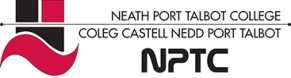 SCHOOL OF – TH, SOCIAL AND CHILDCARE ME OF WORK 2012-2013SCHOOL OF – TH, SOCIAL AND CHILDCARE ME OF WORK 2012-2013SCHOOL OF – TH, SOCIAL AND CHILDCARE ME OF WORK 2012-2013SCHOOL OF – TH, SOCIAL AND CHILDCARE ME OF WORK 2012-2013SCHOOL OF – TH, SOCIAL AND CHILDCARE ME OF WORK 2012-2013SCHOOL OF – TH, SOCIAL AND CHILDCARE ME OF WORK 2012-2013COURSE: Level 1 Introduction to Services in HSC & Children and Young People Services                                                                           UNIT: Principles and Values & Introductory Awareness Disability and Inclusion      TUTOR:  Tania Davies                                                                       DAY/TIME: Friday 11.15-12.45COURSE: Level 1 Introduction to Services in HSC & Children and Young People Services                                                                           UNIT: Principles and Values & Introductory Awareness Disability and Inclusion      TUTOR:  Tania Davies                                                                       DAY/TIME: Friday 11.15-12.45COURSE: Level 1 Introduction to Services in HSC & Children and Young People Services                                                                           UNIT: Principles and Values & Introductory Awareness Disability and Inclusion      TUTOR:  Tania Davies                                                                       DAY/TIME: Friday 11.15-12.45COURSE: Level 1 Introduction to Services in HSC & Children and Young People Services                                                                           UNIT: Principles and Values & Introductory Awareness Disability and Inclusion      TUTOR:  Tania Davies                                                                       DAY/TIME: Friday 11.15-12.45COURSE: Level 1 Introduction to Services in HSC & Children and Young People Services                                                                           UNIT: Principles and Values & Introductory Awareness Disability and Inclusion      TUTOR:  Tania Davies                                                                       DAY/TIME: Friday 11.15-12.45COURSE: Level 1 Introduction to Services in HSC & Children and Young People Services                                                                           UNIT: Principles and Values & Introductory Awareness Disability and Inclusion      TUTOR:  Tania Davies                                                                       DAY/TIME: Friday 11.15-12.45WEEKSTOPICSCONTENTTEACHING & LEARNING ACTIVITIESRESOURCESASSESSMENTLinks to Essential and Wider skills1-10th Sept INDUCTION2-17th SeptIntroduction to the unitDiscussion on values and principles – key terms, Key terms discussed and entered into spelling and glossaryPens, glossary, spelling booksEscape scenario-group work –who to save and why if the world is going to end!C2.2 – Read and summarise information3-24th SeptValues and normsThings we valueSocial care and childcare and valuesBrainstorming session on things we value-note takingThe media and values - PPSocial care and childcare practice and values  - handoutWhiteboard, pensInteractive whiteboardHomework- How do children learn values?C2.2 – Read and summarise informationC1.1 – Discussion 1-1 and group4-1st OctoberHuman RightsDiscussion on rights of adults and childrenHuman Rights ActNational Convention for the Rights of the ChildBrainstorming – Do you know your rights? –note taking discussionWhat are human rights? Where did they first come from? –PP lectureNational Convention on Rights of Child- PP, handoutWhiteboard, pens, Interactive whiteboardHomework – find out from media, cases where peoples rights have been violatedC2.2 – Read and summarise information8th OctoberCare Value BaseCare values underpinning work in social care settingsDiscussion on what values were important when caring for adults and children – notes Care value base – PPCase studies – using care value base to discuss individual casesWhiteboard, pens, Interactive whiteboardLearning logWWOC2.2 – Read and summarise informationC1.1 – Discussion 1-1 and group6-15th OctoberConfidentialityThe importance of maintaining confidentiality when working with adults and childrenHandout on confidentiality and case studiesDiscussion and group workFeed back using flip chartFlip chart and marker pensWWOC2.2 – Read and summarise informationC1.1 – Discussion 1-1 and group7-22nd OctoberSocial group MembershipSocial group membership –meeting people’s individual needs in care sectorPP & task on own social groups and the things that make us what we are – notes, discussionStereotyping and labelling - debateWhiteboard, pens, class notesStart to list the values and principles needed in social care sectorC1.1 – Discussion 1-1 and group8- 29th OctoberHALF TERM9-5TH November Assignment workTask 1- Posters Using the computers’ and Microsoft publisher, design a poster that identifies the principles and values in social care sectorComputers, notesWork on assignmentILTIOLP10-12th NovemberAssignment workTask 1- Posters Using the computers’ and Microsoft publisher, design a poster that identifies the principles and values in social care sector*Children in NeedComputers, notesWork on assignmentTime at the end to collect money for Children in NeedSubmit task 1ILTIOLP11-19th NovemberDiscriminationAnti-discriminatory practicePP on discrimination and the effects of thisInteractive whiteboard, pens paper to take notesWork on task 2 Internet research on the relevant guidance and standards that underpin principles and valuesC2.2 – Read and summarise informationC1.1 – Discussion 1-1 and groupIOLP12-26th NovemberAssignment workTask 2 – Internet research continued using results to produce a handout on guidance and standards underpinning principles and valuesIndividual tasks researching person centred practice ComputersPens and paper to take notesILT IOLP1-3rd DecemberAssignment workTask 2 – Internet research continued using results to produce a handout on guidance and standards underpinning principles and valuesIndividual tasks researching child  centred practice ComputersPens and paper to take notesC2.2 – Read and summarise informationIOLP14-10th DecemberTask 2Produce a leaflet which identifies the relevant guidance and standards that underpin the principles and valuesUsing research to produce a leafletComputers and notesC2.2 – Read and summarise informationIOLP15-17th DecemberTask 2Produce a leaflet which identifies the relevant guidance and standards that underpin the principles and valuesUsing research to produce a leafletComputers and notesSubmit task 2C2.2 – Read and summarise informationIOLP16-24th DecemberChristmas Hols17-31st DecemberChristmas Hols18 -7th JanuaryWays of respecting and valuing those who access services in health and social careRespecting and valuing peopleWorking within Health and social carePerson and child centred practice, confidentiality, meeting individual needsWhy we need to respect and value people- learner feedback and tutor notesWays of valuing children and adults Discussion notes, whiteboard and pens to record feedbackC2.2 – Read and summarise informationC1.1 – Discussion 1-1 and groupIOLP19-14th JanuaryAssignment 2 Collating an information pack on respecting and valuing individuals who use servicesIncluding information on;Ways to value adults, children and young peopleWhat is meant by person centred or child centred approachDefinition of confidentialityHow confidentiality promotes respect for and values citizensC2.2 – Read and summarise informationC1.1 – Discussion 1-1 and groupIOLP20-21st JanuaryAssignment 2 Collating an information pack on respecting and valuing individuals who use servicesIncluding information on;Ways to value adults, children and young peopleWhat is meant by person centred or child centred approachDefinition of confidentialityHow confidentiality promotes respect for and values citizensSubmit assignment 2C2.2 – Read and summarise informationC1.1 – Discussion 1-1 and groupIOLP21-28th JanuaryRe-cap on unit contentOverview of unit22-4th FebruaryCompletion of project wall23-11th FebruaryHalf Term24- 18th February Know the importance of inclusion within health, social care (adults children and young people)Overview of unit- inclusion –what does this mean?Thought shower –learners identify what they know about inclusionWhiteboard, marker pens pens and paper to record views of the groupLook up on the internet how settings promote inclusion25-25th FebruaryKnow the importance of inclusion within health, social care (adults children and young people)Inclusive principles and values in settingsPP looking at the rights of individuals, choice, respect and value for individuals, individuality, privacy, confidentiality, emotional needs independence, valuing peoplePens paper to take notes on lectureCase study 1 (adults)Applying inclusive principles and values to practice26-4th MarchKnow the importance of inclusion within health, social care (adults children and young people)Inclusive principles and values in settingsPP looking at the rights of individuals, choice, respect and value for individuals, individuality, privacy, confidentiality, emotional needs independence, valuing peoplePens paper to take notes on lectureCase study 2 (Children)Applying inclusive principles and values to practice27-11th MarchKnow the importance of inclusion within health, social care (adults children and young people)Inclusive principles and values in settingsPP looking at the rights of individuals, choice, respect and value for individuals, individuality, privacy, confidentiality, emotional needs independence, valuing peoplePens paper to take notes on lectureCase study 3 (Young People)Applying inclusive principles and values to practice28 – 18th MarchAssignment 1 A leaflet defining inclusion and outlining its role in underpinning principles and valuesLearners work on the leaflet in classHomework – complete first draft of leaflet29-25th March Easter Hols30-1st AprilEaster Hols31-8th AprilEaster Hols32 -15th AprilAssignment 1 A leaflet defining inclusion and outlining its role in underpinning principles and valuesSubmit leaflet for task 133-22nd AprilKnow the factors that promote inclusion of disabled children, young people and adultsDefinition of disabilityPP Presentation Handout for note takingInteractive whiteboardQuestions on disabilityFill in the missing word34-29th AprilBarriers to inclusionPhysical barriers – access, transport, money/costSocial barriers – discrimination, stereotyping prejudicePP PresentationCase studies – local communities BarriersLearners say how barriers can be overcomeInteractive whiteboardHomework – Find out if services in the local community are inclusive for disabled people. Ask how they overcome physical and social barriers35- 6th May May Bank Holiday Monday36 -13th MayBarriers to inclusionPhysical barriers – access, transport, money/costSocial barriers – discrimination, stereotyping prejudicePP PresentationCase studies – local communities BarriersLearners say how barriers can be overcomeInteractive whiteboardHomework – Find out if services in the local community are inclusive for disabled people. Ask how they overcome physical and social barriers37-20th MayGuest speakerSCOPE – How they overcome barriers to inclusion38-27th MayHalf Term39-3rd JuneAssignment 2Newspaper articleInclude;A definition of disabilityBarriers in the local environment that may prevent inclusionWays in which these barriers are overcomeA description of behaviours that promote inclusion40 -10th JuneAssignment 2Newspaper articleInclude;A definition of disabilityBarriers in the local environment that may prevent inclusionWays in which these barriers are overcomeA description of behaviours that promote inclusionSubmit task 241 – 17th JuneOverview of unitRe-cap on unit content42 -24th JuneOverview of unitRe-cap on unit contentProject wall completed43- 1st JulyAdmin WeekNotes: Notes: Notes: Notes: Notes: Notes: 